Dodavatel	ALBRA, spol. s r.o.	Tel.: +420 281 980 201	Bankovní účet: 424835319/0800	                                                         Havlíčkova 197                                    Fax: +420 281 980 203	SWIFT: GIBACZPX25082 Úvaly                                        WWW: www.albra.cz                             IBAN: CZ5808000000000424835319 IČ: 25141732     DIČ: CZ25141732   E-mail: uvaly@albra.cz          VS: 22601850     SS                                KS: 0008Společnost je zapsána v Obchodním rejstříku vedeném Městským soudem v Praze, oddíl C, vložka 53112.	                                        001125Vystavení: 20.09.2022	Objednávka: OPN102219746;                                                                          OPN102219746Splatnost: 04.10.2022	Hmotnost (kg): 10,93Zd. plnění: 20.09.2022	Zp. dopravy:	Přepravní služba	Zp. platby:	Bankovním převodemDodací list:	VDC00226042,VDC002 26190Příjemce:Základní škola a Mateřská škola Votice, příspěvková organizace Pražská 235	Odběratel: Základní škola a Mateřská škola Votice, příspěvková 25901 	Votice	organizace, Pražská 235, Votice 25901Tuto fakturu lze použít pro plnění podmínek, které nařizuje zákon 435/2004 Sb.ś81 odst.2, pís.BKatalog           Položka                                                            Počet MJ    Sazba    Cena/MJ       Sleva      Bez DPH/MJ      Celkem bez DPH (S DPH/MJ)         (Celkem s DPH)________________________________________________________________________________________________________130-99490-2    Společnost 4. ročník ZŠ - hybridní pracovní      71 ks           10%            65,00 0,00    0,00%         59,09                                   4 195,46                            sešit NOVÁ GENERACE	                                                                                                                              (65,00)                             (4 615,01)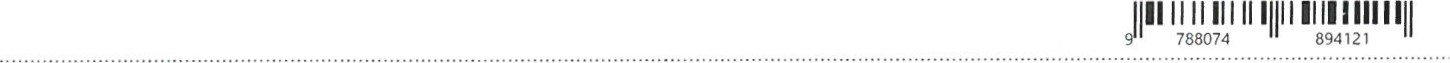 Celková částka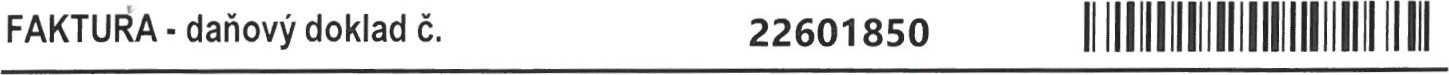 	Uhrazeno zálohou	0,00 Kč	Zbývá uhradit	4 615,00 Kč	Sazba DPH	Základ	Výše DPH	CelkemSnížená   10%                              4195,45                 419,55                     4 615,00_____________________________________________________________            CELKEM	           4 195,45	419,55	                  4  615,00Rozpis DPH uveden v měně CZK	Razítko a podpis odběratele	Razítko a podpis dodavatele______________________________________________Zpracováno informačním systémem Money S5____________________________________________________                                                                                                                                                      ½                                                                                                      Vytiskl(a): Zdeňka JarošováVystavil: Zdeňka Jarošová                                             Dodavatel                                 ALBRA, spol. s r.o.                          Tel.: +420 281 980 201                                                        Havlíčkova 197                                Fax: +420 281 980 203                                                   25082 Úvaly                                     WWW: www.albra.cz	IC: 25141732 DIČ: CZ25141732	E-mail: uvaly@albra.czSpolečnost je zapsána v Obchodním rejstříku vedeném Městským soudem v Praze, oddíl C, vložka 53112.Bankovní účet: 424835319/0800SWIFT: GIBACZPXIBAN: CZ5808000000000424835319VS: 22601850	KS: 0008001 125Nezrealizované položky objednávky přijaté č.	Základní škola a Mateřská škola Votice, příspěvková organizace 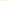 Pražská 235                                                              25901 VoticeKatalog	Název	Množství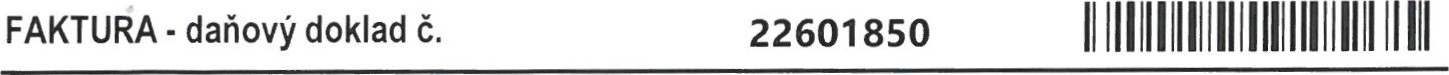 ____________________________________________________ Zpracováno informačním systémem Money S5___________________________________________________________Vystavil: Zdeňka Jarošová	                                                                                                                                          2/2                                                                                                                                           Vytiskl(a):Zdeňka JarošováZákladní škola a Mateřská škola Votice, příspěvková organizacePražská 23525901 VoticeČeská republikaIČ : 71294520	Dič .Tel: 736 681 2970014 615,00 Kč